Calendrier des vacances scolaire pour l’année 2023/2024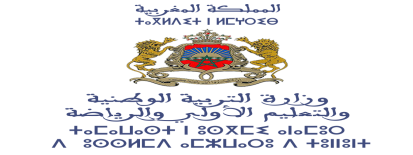 NuméroLes vacancesLes datesNombre de jour01Aïd Al Mawlid:12 et 13 Rabie I 1445≈ (28 et 29 Sept 2023)(2jours).02Premières vacancesdu Dimanche 15 Octobre  2023 au Dimanche 22  Octobre  20223(8 jours).03Marche Verte :Lundi  6 novembre 2023(Un jour).04Fête de l’Indépendance:Samedi 18 Novembre 2023(Un jour).05Deuxièmes vacancesDu Dimanche 03  Décembre 2023 au Dimanche 10 Décembre  2023(8 jours).06Nouvel anLundi 1 Janvier 2024(Un jour).07Manifeste de l’IndépendanceJeudi  11 janvier 2024(Un jour).Nouvel an  AMAZIRHE08Vacances de la fin du semestreDu Dimanche 21 Janvier 2024 au Dimanche 28 Janvier 2024(8 jours)09Troisièmes vacancesDu Dimanche 10 Mars 2024 au Dimanche 17 Mars 2024(8 jours).10Aïd El FitreDu 29 Ramadan au 2 Chaoual 1445  ≈ (10-11-12  avril 2024)(3 ou 4 jours)11-Fête du travail Lundi 1er mai 2023(1 jour)12Quatrième vacancesDu Dimanche 28 Avril 2024  au 05  Mai  2024(8 jours)13Aïd Al Adhadu 8 au 11 Dou Al Hija 1445≈ (16 et 21 juin 2024)(04Jours)